Uporaba pametnih kartic v DVB-C kabelskem sistemu1.	Opis	32.	CAM vmesnik za kartico	33.	Delovanje kartice	64.	PIN koda	6OpisKartica omogoča spremljanje naročenih televizijskih programov na vašem TV sprejemniku. Na vsaki kartici je zabeležena serijska številka in čip, preko katerega vmesnik prebere njeno vsebino. Vsak TV sprejemnik oziroma komunikator potrebuje svojo unikatno kartico. Če imate priključena dva TV sprejemnika, boste potrebovali dve pametni kartici.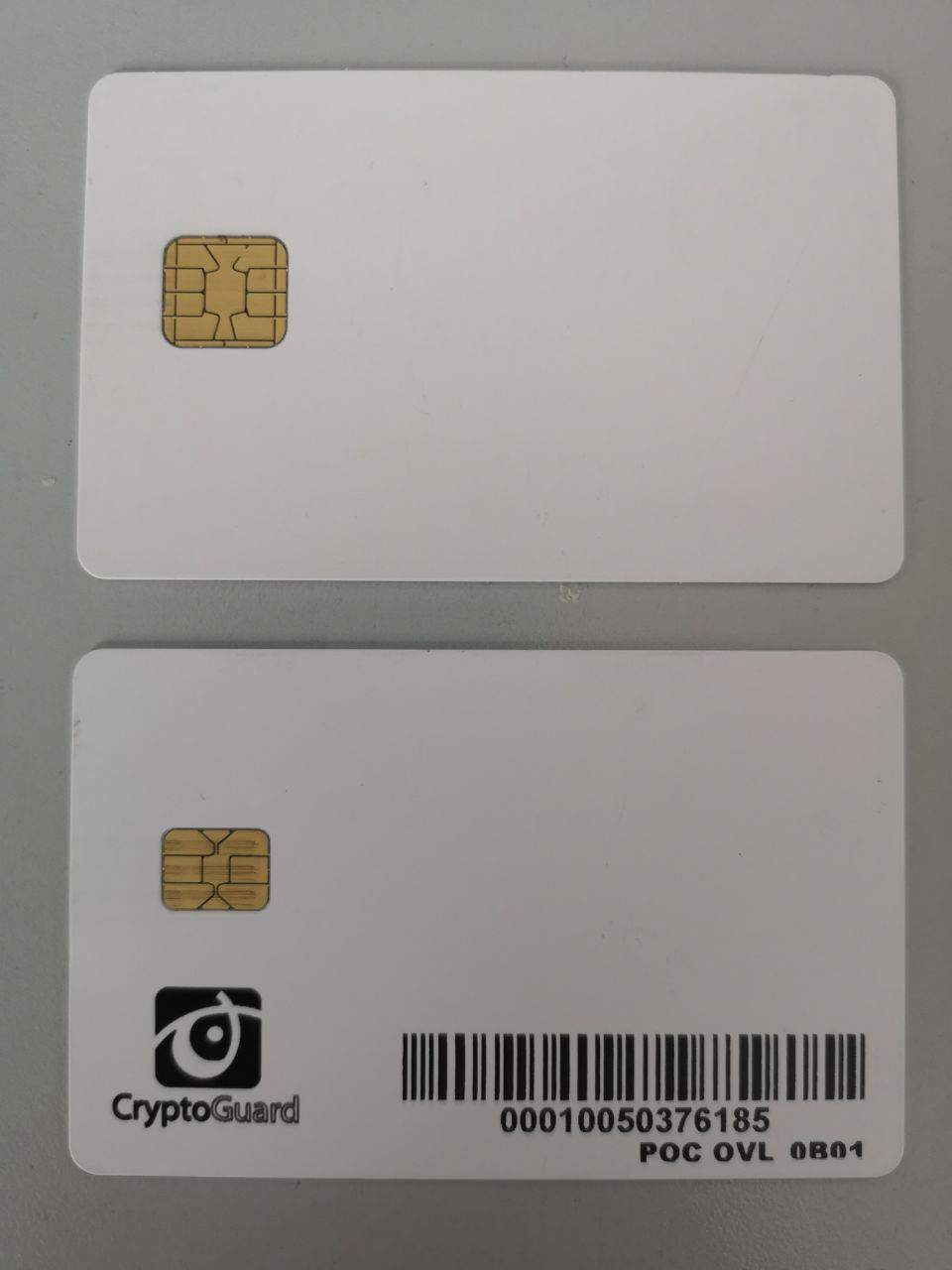 Slika 1: Pametna karticaCAM vmesnik za karticoZa dekodiranje programov je potrebno pametno kartico vstaviti v TV sprejemnik ali komunikator.Običajno imajo televizijski komunikatorji že integriran čitalec za branje pametne kartice in dodatni vmesnik ni potreben (Amiko Impulse).Za TV sprejemnike je potrebno namestiti CAM vmesnik, v katerega vstavimo kartico. CAM vmesnik s kartico vstavimo v režo, ki je običajno na zadnji strani televizorja. Kartica se vstavi s čipom na zgornji strani.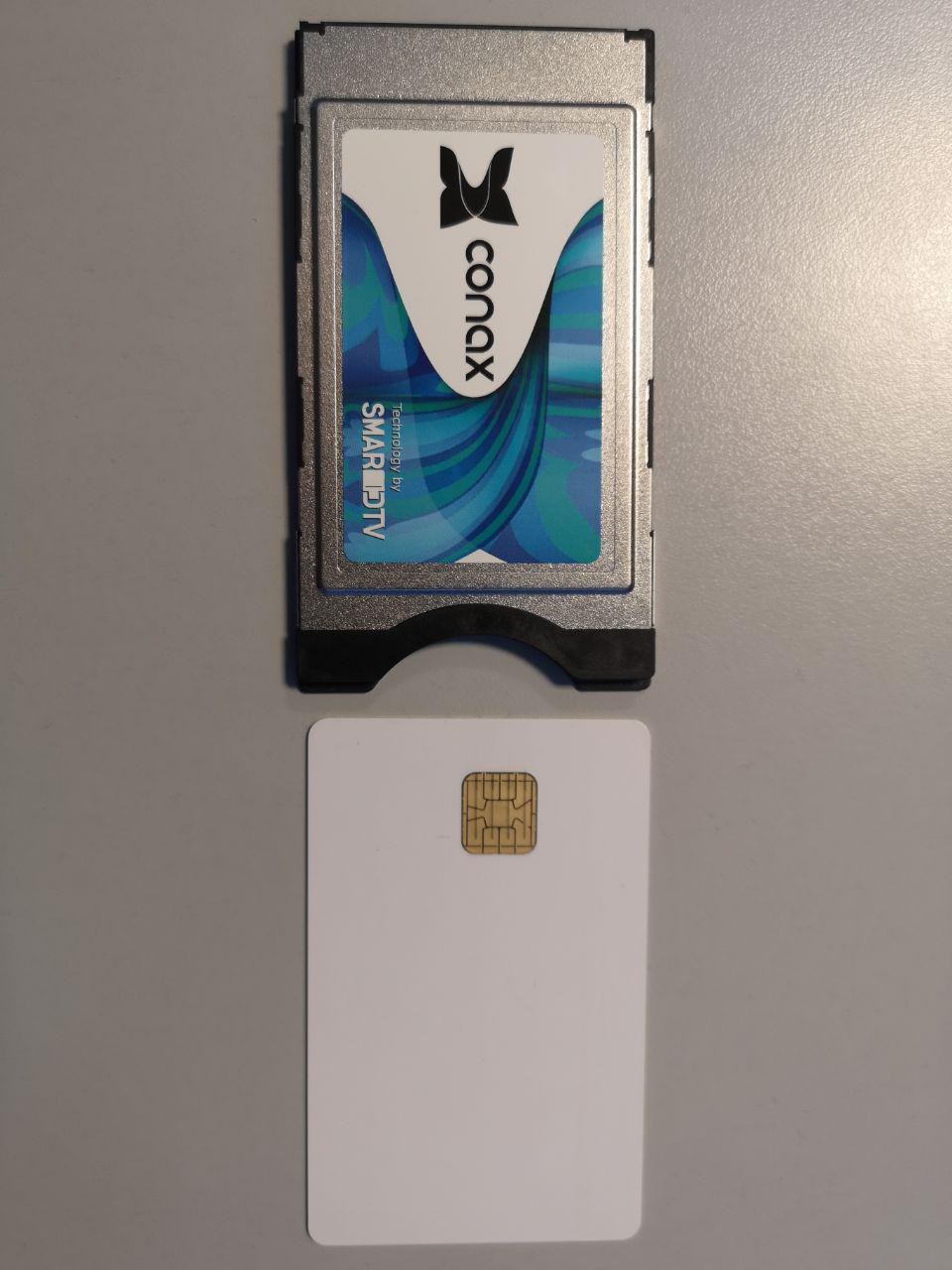 Slika 2: Pravilna vstavitev kartice v CAM vmesnik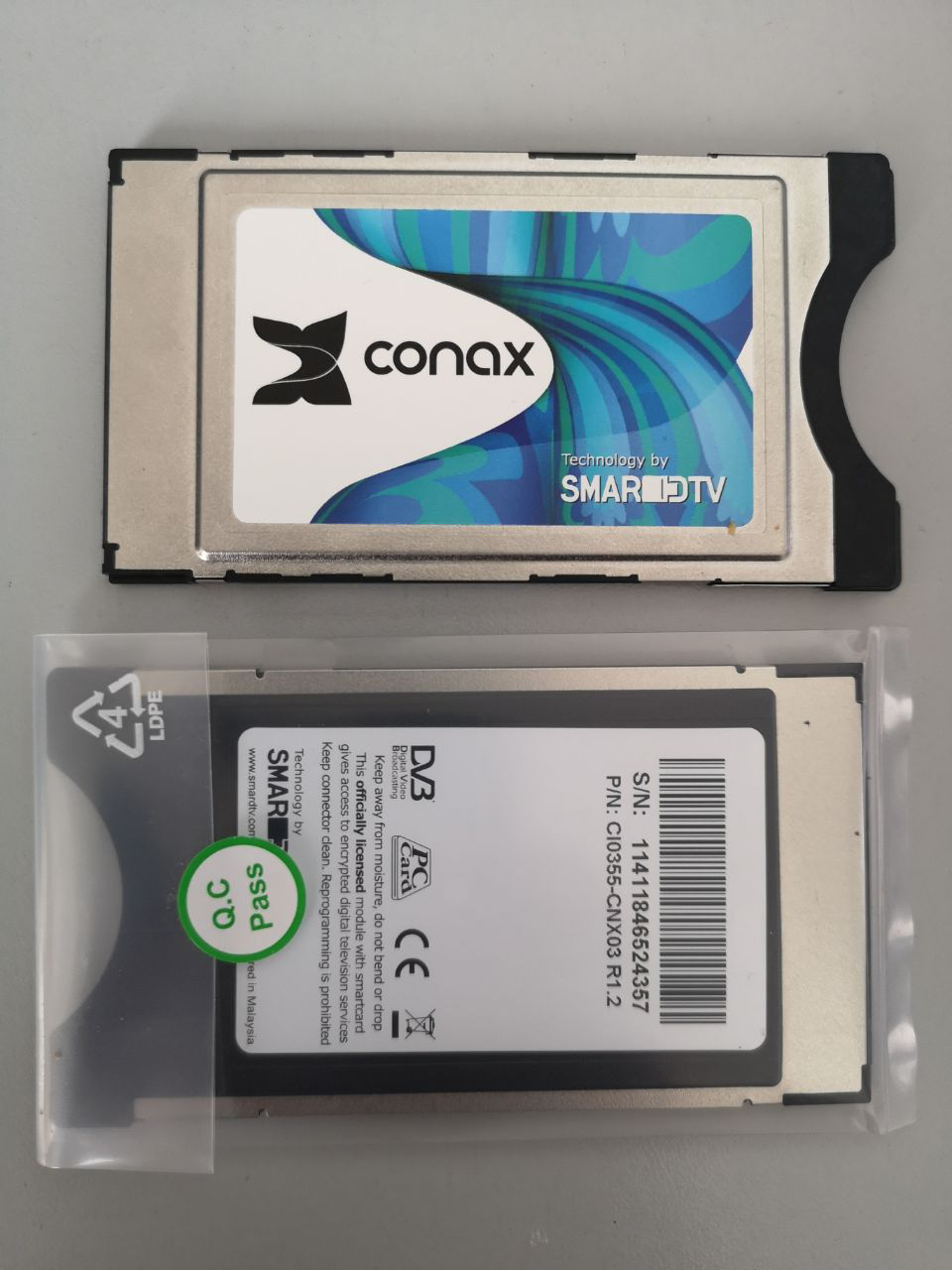 Slika 3: CAM vmesnik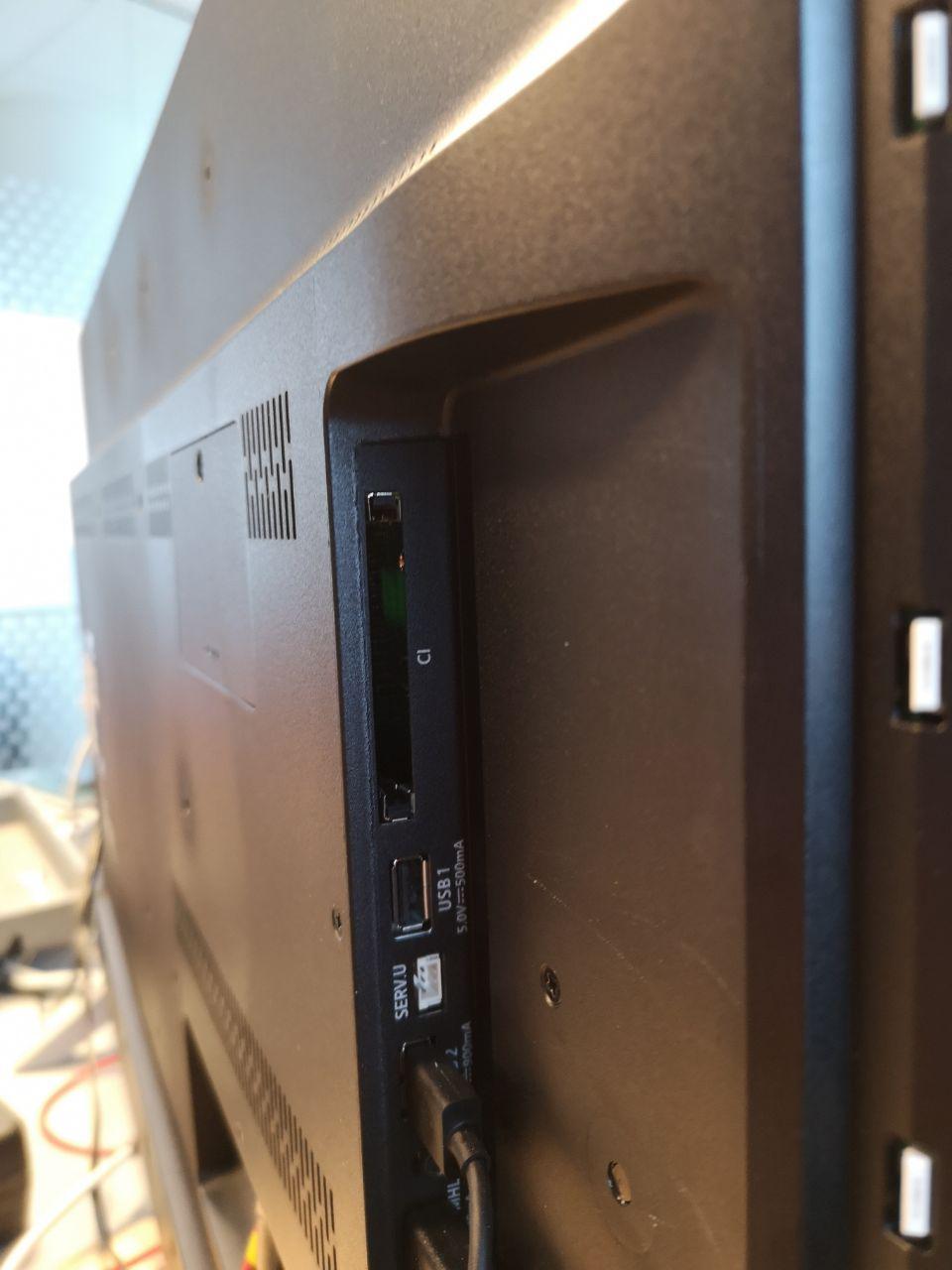 Slika 4: Ležišče za CAM vmesnik v Philips TV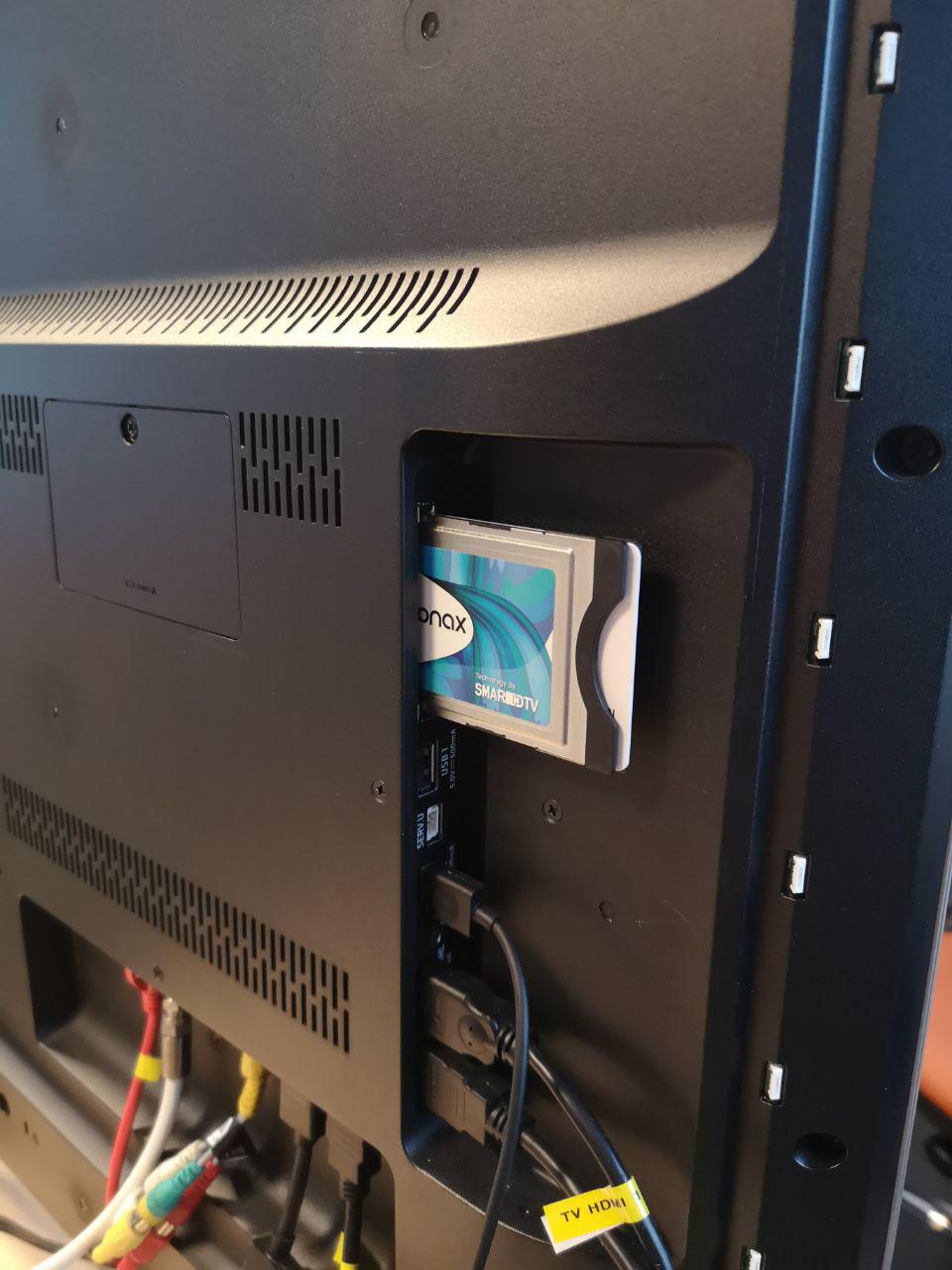 Slika 5: Vstavljen CAM vmesnik s kartico v TV sprejemnik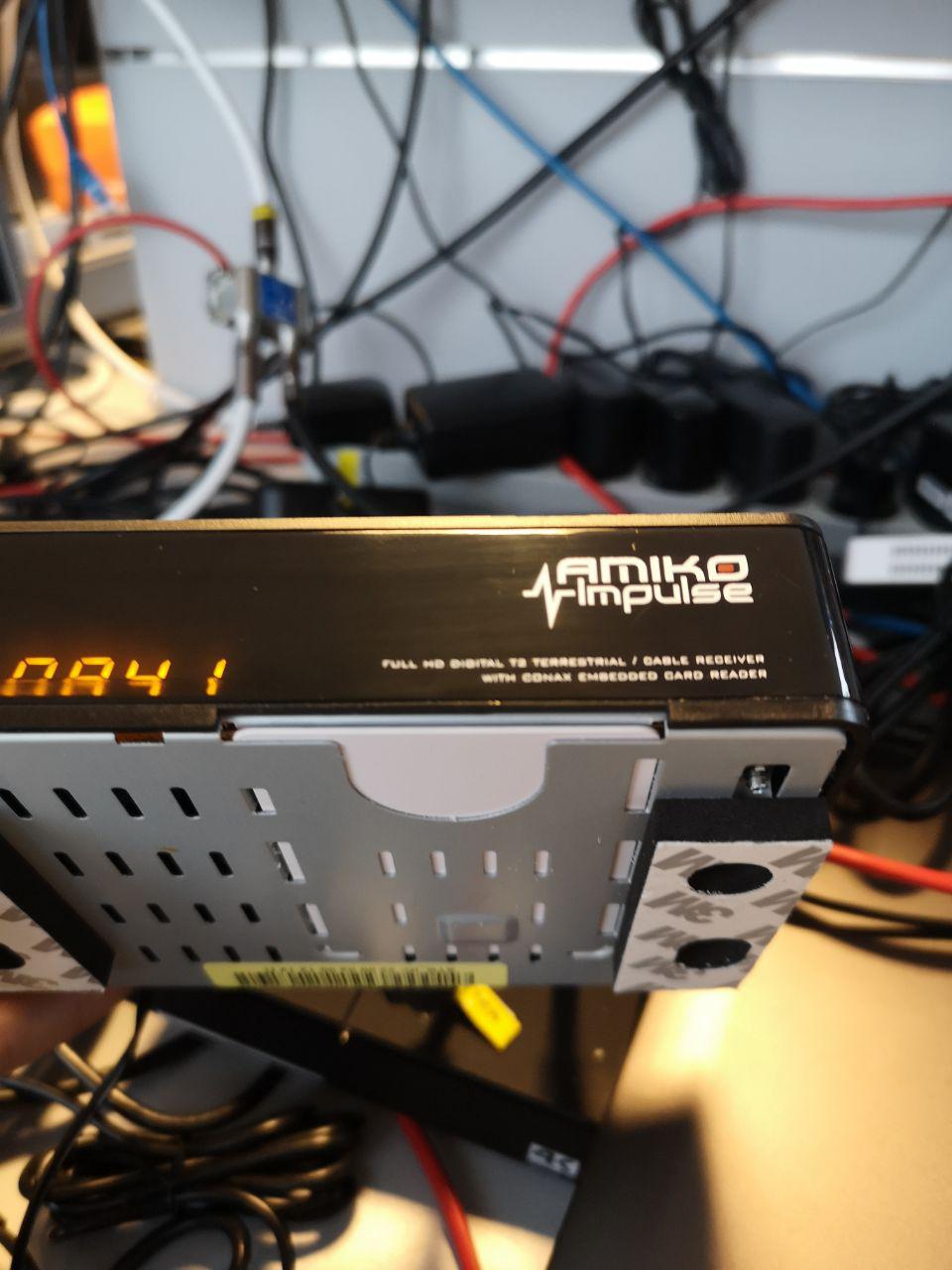 Slika 6: Vstavljena kartica v Amiko STB v ležišče na spodnji strani komunikatorjaDelovanje karticeVsaka kartica ima unikatno serijsko številko in je pomembna za pravilno identifikacijo naročnika. Nanjo se shranijo naročene TV storitve.PIN kodaDoločene vsebine so lahko zaščitene z dodatno PIN kodo. TV vsebine bodo dostopne samo v primeru, če vpišete pravilno PIN številko. Pridobite jo s klicem v kontaktni center ali obiskom katerekoli poslovalnice. Spremenite jo lahko v meniju TV vmesnika.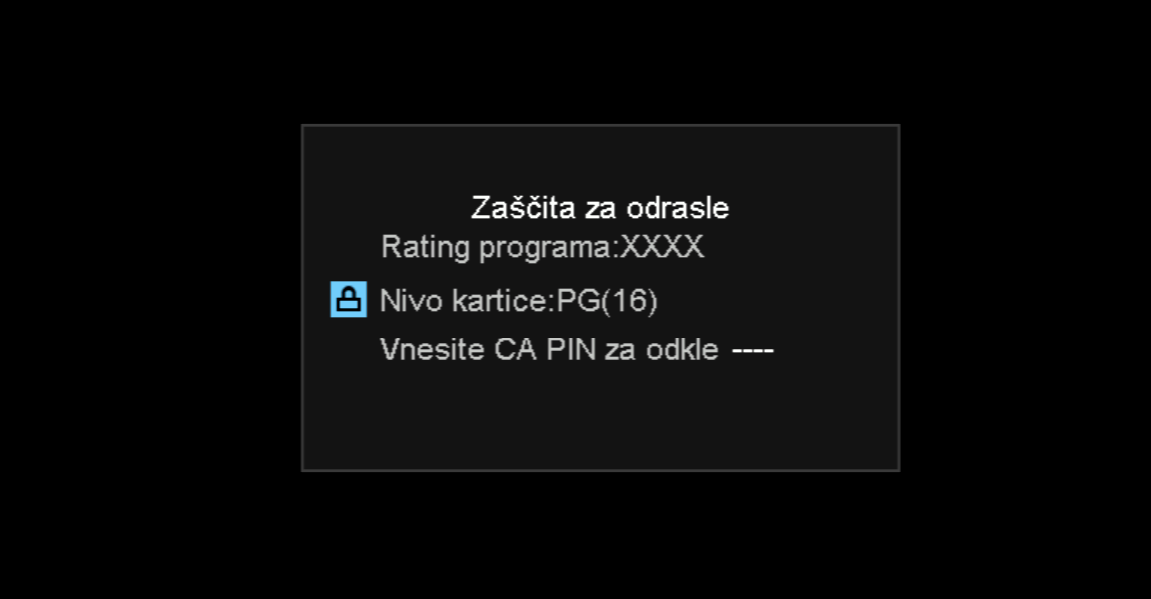 Slika 7: Primer uporabe PIN kode